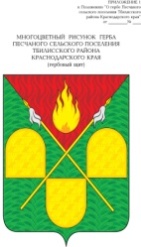 АДМИНИСТРАЦИЯ ПЕСЧАНОГО СЕЛЬСКОГО ПОСЕЛЕНИЯТБИЛИССКОГО РАЙОНАПОСТАНОВЛЕНИЕот    02 октября 2017 г.                                                                                         №  55х. ПесчаныйОб условиях приватизации транспортногосредства, находящегося в собственностиадминистрации Песчаного сельского поселенияТбилисского района посредствомпубличного предложения	В соответствии с Федеральным законом от  21 декабря  2001 года             № 178-ФЗ «О приватизации государственного и муниципального имущества», постановлением Правительства Российской Федерации от 12 августа 2002 года № 585 «Об утверждении Положения об организации продажи государственного или муниципального имущества на аукционе и  Положения об организации продажи находящихся в государственной или муниципальной собственности  акций открытых  акционерных обществ на специализированном аукционе»,   решением Совета Песчаного сельского поселения Тбилисского района от          02 октября 2017 года № 137 «О даче согласия на приватизацию муниципального имущества Песчаного сельского поселения Тбилисского района», статьями             31, 64, 66 устава Песчаного сельского поселения,  п о с т а н о в л я ю:1. Приватизировать  находящееся в муниципальной собственности Песчаного сельского поселения   транспортное средство: марка, модель ТС ВАЗ-21150 LADA SAMARA, наименование (тип ТС)- легковой, 2007 год изготовления, серия, номер паспорта транспортного средства 63 МК 422213, идентификационный номер (VIN) ХTA211500743611980, модель, номер двигателя 2111, 4558587, шасси (рама) № отсутствует, кузов (кабина, прицеп)  № 4361180, цвет кузова светло-серебристый металлик.2. Установить:     1) Начальную цену продажи транспортного средства на основании отчета общества с ограниченной ответственностью «Эксперт» ст. Тбилисская  от  19.09.2017 года № 44/2017  «Об оценке  рыночной стоимости транспортных средств» в размере 80 512,00 (восемьдесят тысяч пятьсот двенадцать) рублей с учетом НДС.    2) Установить величину повышения начальной цены («шаг аукциона») в размере 4025,60 (четыре тысячи двадцать пять рублей 60 копеек).   3) Определить размер задатка  в  сумме 16 102,40 (шестнадцать тысяч сто два рубля 40 копеек), который вносится  на расчетный счет Продавца, указанный в информационном сообщении о проведении    аукциона,  и  должен поступить на указанный счет не позднее 13 декабря 2017 года.   3. Установить:1) дату начала приема заявок – 07 ноября 2017 года   по адресу: Краснодарский край, Тбилисский район, х. Песчаный, ул. Красная, 5, администрация Песчаного сельского поселения Тбилисского района, кабинет  № 1,дату окончания приема заявок  –13  декабря  2017 года в  16.00.2) Утвердить форму заявки на участие в аукционе  согласно приложению.3) Установить  дату определения участников аукциона 15 декабря 2017 года  в 11.00.    4) Установить дату проведения   аукциона  – 20 декабря 2017 года,  место                   проведения аукциона –  администрация Песчаного сельского поселения Тбилисского района, кабинет № 1,  время проведения в 14 часов 00 минут.4. Предусмотреть оплату приобретаемого муниципального имущества единовременным платежом через органы банка в течение 10  рабочих   дней  со дня подписания договора купли-продажи   муниципального имущества в местный бюджет на счет, указанный в информационном сообщении о проведении аукциона.     5. По результатам аукциона продавец и победитель аукциона (покупатель) в течение 5 рабочих дней с даты подведения итогов аукциона заключают в соответствии с законодательством Российской Федерации договор купли-продажи.6. Передачу  муниципального имущества произвести в соответствии с законодательством Российской Федерации и договором купли-продажи не позднее чем через десять дней после  дня полной оплаты имущества.7. Эксперту — контрактному управляющему администрации Песчаного сельского поселения Тбилисского района  (Дьякова):   7.1. Выполнить все необходимые действия по подготовке и проведению открытых торгов в форме аукциона в соответствии с действующим законодательством;    7.2. Разместить информационное сообщение о проведении   аукциона  на официальном сайте Российской Федерации в информационно- телекоммуникационной сети «Интернет» для размещения информации о проведении торгов www.torgi.gov.ru и на официальном сайте администрации Песчаного сельского поселения Тбилисского  района.      8. Контроль за выполнением настоящего постановления оставляю за собой.      9. Постановление вступает в силу со дня его подписания.Глава Песчаного сельскогопоселения Тбилисского района					        Е.В. Грушин                                                                       ПРИЛОЖЕНИЕк постановлению администрации Песчаного сельского поселенияТбилисского района                                                                                     от 02.10.2017 г. № 55                     ПРОДАВЦУ: администрация                          Песчаного сельского поселения                      Тбилисского районаЗАЯВКА НА УЧАСТИЕ В АУКЦИОНЕ(заявка составляется в 2 экземплярах)________________________________________________________________________________________________________________________________________________________________________________________________________________________________________________________________________,(полное наименование юридического лица, фамилия, имя, отчество и паспортные данные физического лица, подающего заявку)далее именуемый Претендент, в лице ____________________________________________________________________________________________________________________________________________________________________________________________________________,(фамилия, имя, отчество, должность)действующего на основании ________________________________________________________________________________________________________________________________________,     принимая решение об участии в аукционе по продаже  транспортного средства     ____________________________________________________________________     ____________________________________________________________________     ____________________________________________________________________     _____________________________________________________обязуюсь:        1)  соблюдать  условия   аукциона,  содержащиеся   в   информационном сообщении о проведении аукциона в  информационно - телекоммуникационной сети «Интернет» и на официальном сайте администрации Песчаного сельского поселения Тбилисского района, а также порядок проведения аукциона, установленный постановлением Правительства Российской Федерации  от 12 августа 2002 года № 585 «Об утверждении положения об организации продажи государственного или  муниципального  имущества  на  аукционе и   Положения  об  организации                                                                              2продажи находящихся в государственной или муниципальной собственности акций открытых акционерных обществ на специализированном аукционе»;в случае признания победителем аукциона в течение 5 рабочих днейс даты подведения итогов аукциона заключить с Продавцом договор купли-продажи  и уплатить Продавцу стоимость имущества, установленную по результатам аукциона, в сроки, определяемые договором купли-продажи.Адрес и банковские реквизиты Претендента:____________________________________________________________________________________________________________________________________________________________________________________________________________________________________________________________________________________________________________________________________________________________________________________________________________Претендент(его полномочный представитель)  __________________(___________________)М.П.                                                                           "____" _____________2017г.Заявка принята Продавцом:час. ____ мин. ____   "____" _______________ 2017 г. за №______Представитель Продавца  ________________________(_____________________)Глава Песчаного сельского поселенияТбилисского района                                                                                Е.В. Грушин